ΠΡΟΓΡΑΜΜΑ  ΜΑΘΗΜΑΤΩΝ  A1 ΤΑΞΗΣΗ ΔΑΣΚΑΛΑ ΤΗΣ ΤΑΞΗΣΠΑΝΑΓΙΩΤΑ ΓΚΟΥΣΚΟΥΠΡΟΓΡΑΜΜΑ  ΜΑΘΗΜΑΤΩΝ   Α2  ΤΑΞΗΣ    ΕΝΙΣΧΥΤΙΚΗ ΔΙΔΑΣΚΑΛΙΑ :  ΔΕΥΤΕΡΑ: 5η και 6η ώρα                                                                            H  Δασκάλα της  τάξηςΠαναγιώτα ΧατζηκωνσταντίνουΠΡΟΓΡΑΜΜΑ  ΜΑΘΗΜΑΤΩΝ   Β1  ΤΑΞΗΣH  Δασκάλα  της  τάξηςΣΕΒΑΣΤΗ ΛΑΖΑΡΙΔΟΥ ΠΡΟΓΡΑΜΜΑ  ΜΑΘΗΜΑΤΩΝ  Β2 ΤΑΞΗΣH Δασκάλα  της  τάξηςΣοφία ΜπουκάνουΠΡΟΓΡΑΜΜΑ  ΜΑΘΗΜΑΤΩΝ     Γ1     ΤΑΞΗΣΗ δασκάλα της τάξηςΒάνα Νινιού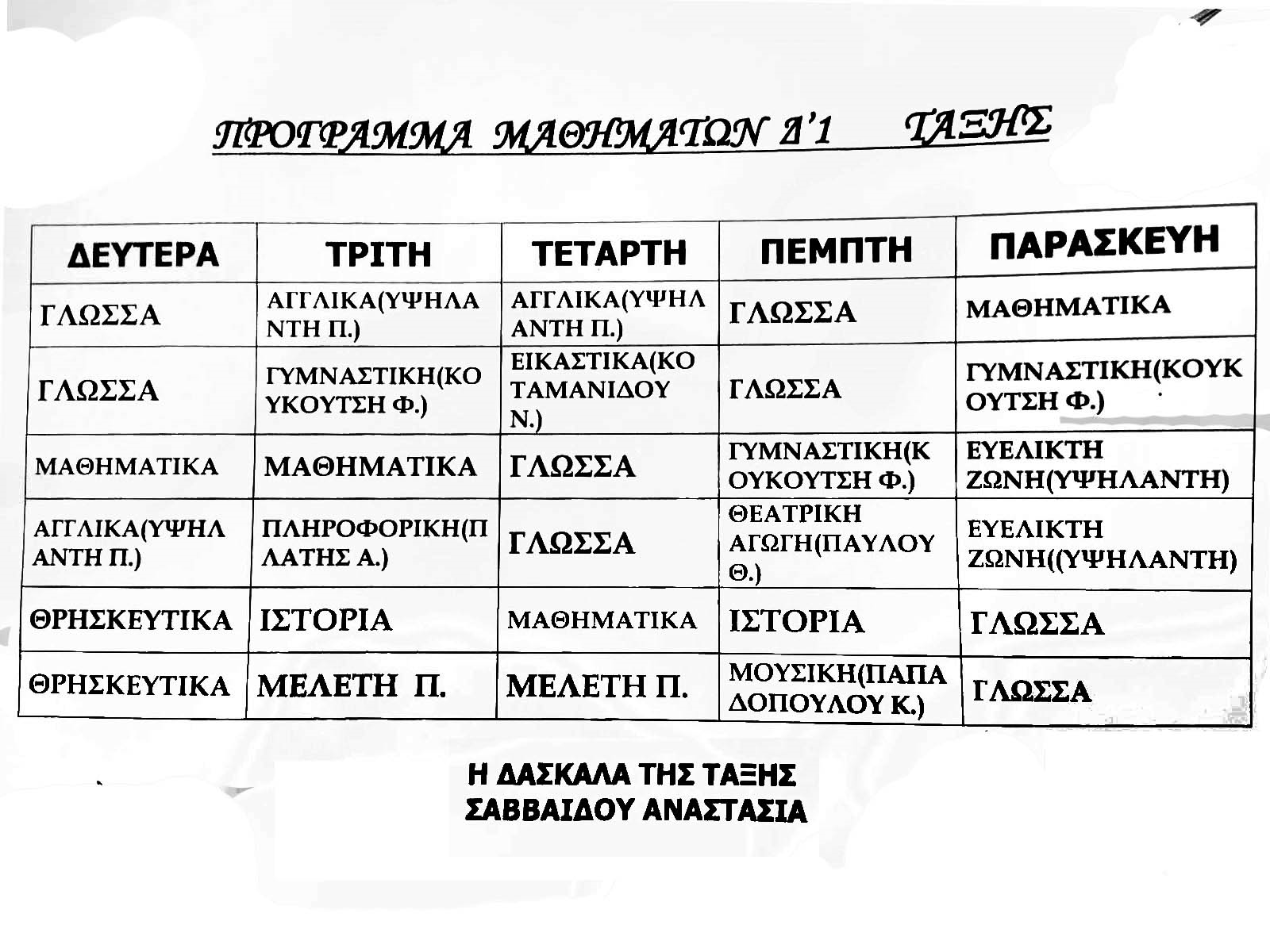 ΠΡΟΓΡΑΜΜΑ  ΜΑΘΗΜΑΤΩΝ     E1   ΤΑΞΗΣΗ δασκάλα της τάξηςΣταυρούλα Νάκη                   ΠΡΟΓΡΑΜΜΑ  ΜΑΘΗΜΑΤΩΝ     E2   ΤΑΞΗΣΗ δασκάλα της τάξηςΔΕΛΗ ΙΩΑΝΝΑΕΙΔΙΚΟ ΒΟΗΘΗΤΙΚΟ ΠΡΟΣΩΠΙΚΟ :ΙΩΑΝΝΑ ΜΑΚΡΕΛΗΠΡΟΓΡΑΜΜΑ  ΜΑΘΗΜΑΤΩΝ   ΣΤ1  ΤΑΞΗΣH  Δασκάλα  της  τάξηςΚαβουκλή ΑικατερίνηΠΡΟΓΡΑΜΜΑ  ΜΑΘΗΜΑΤΩΝ   ΣΤ2  ΤΑΞΗΣH  Δασκάλα  της  τάξηςΕΥΓΕΝΙΔΗ ΜΑΡΙΑΔΕΥΤΕΡΑΤΡΙΤΗΤΕΤΑΡΤΗΠΕΜΠΤΗΠΑΡΑΣΚΕΥΗ   ΑΓΓΛΙΚΑ(ΥΨΗΛΑΝΤΗ  Π.)ΓΥΜΝΑΣΤΙΚΗ(ΚΟΥΚΟΥΤΣΗ Φ.)ΓΛΩΣΣΑΓΥΜΝΑΣΤΙΚΗ(ΚΟΥΚΟΥΤΣΗ Φ.)ΓΥΜΝΑΣΤΙΚΗ(ΚΟΥΚΟΥΤΣΗ Φ.)ΜΑΘ/ΚΑΕΙΚΑΣΤΙΚΑ(ΜΗΤΣΙΛΕΓΚΑ ΕΙΡ.)ΓΛΩΣΣΑΘ.ΑΓΩΓΗ(ΠΑΥΛΟΥ Θ.)ΠΛΗΡΟΦΟΡΙΚΗ(ΛΙΟΝΤΑΚΗΣ Θ.)ΕΙΚΑΣΤΙΚΑ(ΜΗΤΣΙΛΕΓΚΑ ΕΙΡ.)ΓΛΩΣΣΑΑΓΓΛΙΚΑ(ΥΨΗΛΑΝΤΗ Π.)ΜΟΥΣΙΚΗ(ΠΑΠΑΔΟΠΟΥΛΟΥ ΑΙΚ.)ΓΛΩΣΣΑΓΛΩΣΣΑΓΛΩΣΣΑΕΥΕΛΙΚΤΗ(ΠΑΠΑΔΟΠΟΥΛΟΥ Π.)ΓΛΩΣΣΑΓΛΩΣΣΑΓΛΩΣΣΑΜΑΘ/ΚΑΜΑΘ/ΚΑΜΑΘ/ΚΑΜΑΘ/ΚΑΜΕΛΕΤΗ Π.ΜΕΛΕΤΗ Π.ΕΥΕΛΙΚΤΗΜΕΛΕΤΗ Π.ΕΥΕΛΙΚΤΗ(ΠΑΠΑΔΟΠΟΥΛΟΥ Π.)ΔΕΥΤΕΡΑΤΡΙΤΗΤΕΤΑΡΤΗΠΕΜΠΤΗΠΑΡΑΣΚΕΥΗΜΟΥΣΙΚΗΓΥΜΝΑΣΤΙΚΗ ΓΛΩΣΣΑΕΥΕΛ.ΖΩΝΗΠΛΗΡΟΦΟΡΙΚΗΓΥΜΝΑΣΤΙΚΗΓΛΩΣΣΑΓΛΩΣΣΑΓΛΩΣΣΑΓΥΜΝΑΣΤΙΚΗΓΛΩΣΣΑΓΛΩΣΣΑΜΑΘΗΜΑΤΙΚΑΓΛΩΣΣΑΓΛΩΣΣΑΜΑΘΗΜΑΤΙΚΑΜΑΘΗΜΑΤΙΚΑΑΓΓΛΙΚΑΜΑΘΗΜΑΤΙΚΑΓΛΩΣΣΑΕΙΚΑΣΤΙΚΑΕΙΚΑΣΤΙΚΑΜΑΘΗΜΑΤΙΚΑΜΕΛ.ΠΕΡΙΒ.ΕΥΕΛ.ΖΩΝΗΕΥΕΛ.ΖΩΝΗΜΕΛ.ΠΕΡΙΒ.ΜΕΛ.ΠΕΡΙΒ.ΑΓΓΛΙΚΑΘΕΑΤΡ.ΑΓΩΓΗΔΕΥΤΕΡΑΤΡΙΤΗΤΕΤΑΡΤΗΠΕΜΠΤΗΠΑΡΑΣΚΕΥΗΠΛΗΡΟΦΟΡΙΚΗ(Πλατής Απόστ.)ΕΙΚΑΣΤΙΚΑ(Μητσιλέγκα Ει.)ΓΛΩΣΣΑΜΑΘΗΜΑΤΙΚΑΜΑΘΗΜΑΤΙΚΑΑΓΓΛΙΚΑ(Υψηλάντη Π.)ΑΓΓΛΙΚΑ(Υψηλάντη Π.)ΓΛΩΣΣΑΜΟΥΣΙΚΗ(Παπαδοπούλου Αικ.)ΓΛΩΣΣΑΓΥΜΝΑΣΤΙΚΗ(Μπιστίνας Απόστ.)ΓΛΩΣΣΑΓΥΜΝΑΣΤΙΚΗ(Μπιστίνας Απόστ.)ΓΛΩΣΣΑΓΛΩΣΣΑΓΛΩΣΣΑΓΛΩΣΣΑ    ΜΑΘΗΜΑΤΙΚΑΓΛΩΣΣΑΜΕΛΕΤΗ ΠΕΡΙΒ.ΜΑΘΗΜΑΤΙΚΑΜΑΘΗΜΑΤΙΚΑΜΕΛΕΤΗ ΠΕΡΙΒ.ΜΕΛΕΤΗ ΠΕΡΙΒ.ΘΕΑΤΡ. ΑΓΩΓΗ(Παύλου Θεοδ.)ΕΙΚΑΣΤΙΚΑ(Μητσιλέγκα Ει.)ΕΥΕΛΙΚΤΗ ΖΩΝΗΕΥΕΛΙΚΤΗ ΖΩΝΗΕΥΕΛΙΚΤΗ ΖΩΝΗΓΥΜΝΑΣΤΙΚΗ(Μπιστίνας Απόστ.)ΔΕΥΤΕΡΑΤΡΙΤΗΤΕΤΑΡΤΗΠΕΜΠΤΗΠΑΡΑΣΚΕΥΗ             ΜΑΘΗΜΑΤΙΚΑ         ΠΛΗΡΟΦΟΡΙΚΗ            (Πλατής Α.)ΜΑΘΗΜΑΤΙΚΑΓΛΩΣΣΑΜΟΥΣΙΚΗ(Παπαδοπούλου Αικ.)ΓΛΩΣΣΑΜΑΘΗΜΑΤΙΚΑΓΛΩΣΣΑ ΓΛΩΣΣΑΓΛΩΣΣΑΓΛΩΣΣΑΑΓΓΛΙΚΑ(Υψηλάντη Π.)ΓΛΩΣΣΑΓΥΜΝΑΣΤΙΚΗ (Μπιστίνας Α.)ΜΑΘΗΜΑΤΙΚΑΕΙΚΑΣΤΙΚΑ(Κοταμανίδου Ειρ.) ΓΛΩΣΣΑΕΥΕΛΙΚΤΗΜΑΘΗΜΑΤΙΚΑ ΘΕΑΤΡΙΚΗ ΑΓΩΓΗ(Παύλου Θ.)ΕΥΕΛΙΚΤΗ ΓΛΩΣΣΑΜΕΛΕΤΗΑΓΓΛΙΚΑ(Υψηλάντη Π.)ΜΕΛΕΤΗ       ΓΥΜΝΑΣΤΙΚΗ          (Μπιστίνας Α.)ΕΙΚΑΣΤΙΚΑ(Κοταμανίδου Ειρ.)ΓΥΜΝΑΣΤΙΚΗ (Μπιστίνας Α.)ΕΥΕΛΙΚΤΗ(Παπαδοπούλου Π.)ΜΕΛΕΤΗΔΕΥΤΕΡΑΤΡΙΤΗΤΕΤΑΡΤΗΠΕΜΠΤΗΠΑΡΑΣΚΕΥΗΓλώσσαΓλώσσαΓλώσσαΘεατρική Αγωγή (Παύλου Θεοδ.)Εικαστικά (Κοταμανίδου Ν.)ΓλώσσαΠληροφορική (Πλατής Απ.)Γυμναστική         (Μπιστίνας Απ.)Αγγλικά (Υψηλάντη Π.)Μουσική (Παπαδοπούλου Αικ.)ΘρησκευτικάΓλώσσαΓλώσσαΓλώσσαΙστορία Θρησκευτικά                                                                                                                                                                                                                                                                                                                                                                                                                                  ΜαθηματικάΕυέλικτη Ζώνη   (Λισγάρα Χρ.)ΓλώσσαΓυμναστικήΑγγλικά (Υψηλάντη Π.)Γυμναστική (Μπιστίνας Απ.)ΜαθηματικάΜαθηματικάΜελέτηΜαθηματικάΑγγλικά (Υψηλάντη Π.)ΙστορίαΜελέτηΕυέλικτη Ζώνη  (Λισγάρα Χρ.)ΔΕΥΤΕΡΑΤΡΙΤΗΤΕΤΑΡΤΗΠΕΜΠΤΗΠΑΡΑΣΚΕΥΗΓλώσσαΓλώσσαΓλώσσαΜουσική(Παπαδοπούλου Aικ.)Αγγλικά(Υψηλάντη)ΓλώσσαΓλώσσαΓλώσσαΓυμναστική(Μπιστίνας)Αγγλικά(Υψηλάντη)ΜαθηματικάΜαθηματικάΜαθηματικάΕικαστικά(Κοταμανίδου)ΓλώσσαΙστορίαΓυμναστική(Μπιστίνας)ΙστορίαΜαθηματικάΓεωγραφία (Παπαδοπούλου Π.)Πληροφορική(Πλατής)Αγγλικά(Υψηλάντη)Γαλλικά/ΓερμανικάΛισγάρα/ΤσιμπίδηΦυσικήΦυσικήΓαλλικά/ΓερμανικάΛισγάρα/ΤσιμπίδηΘρησκευτικάΓεωγραφία (Παπαδοπούλου Π.)Κ. Πολιτική ΑγωγήΦυσική ΔΕΥΤΕΡΑ ΤΡΙΤΗ ΤΕΤΑΡΤΗ ΠΕΜΠΤΗ ΠΑΡΑΣΚΕΥΗ ΓΛΩΣΣΑ (ΔΕΛΗ Ι.) ΓΛΩΣΣΑ (ΔΕΛΗ Ι.) ΓΛΩΣΣΑ (ΔΕΛΗ Ι.) ΓΥΜΝΑΣΤΙΚΗ (ΜΠΙΤΣΙΝΑΣ ΑΠΟΣΤ.) ΦΥΣΙΚΗ (ΔΕΛΗ Ι.) ΓΛΩΣΣΑ (ΔΕΛΗ Ι.) ΓΛΩΣΣΑ (ΔΕΛΗ Ι.) ΓΛΩΣΣΑ (ΔΕΛΗ Ι.) ΑΓΓΛΙΚΑ ΧΡΙΣΤΟΦΟΡΙΔΟΥ ΧΡ.) ΦΥΣΙΚΗ (ΔΕΛΗ Ι.) ΜΑΘΗΜΑΤΙΚΑ(ΔΕΛΗ Ι.) ΓΥΜΝΑΣΤΙΚΗ (ΜΠΙΤΣΙΝΑΣ ΑΠΟΣΤ.) ΑΓΓΛΙΚΑ (ΧΡΙΣΤΟΦΟΡΙΔΟΥ ΧΡ.) ΓΛΩΣΣΑ (ΔΕΛΗ Ι.) ΜΟΥΣΙΚΗ (ΠΑΠΑΔΟΠΟΥΛΟΥ ΑΙΚ.) ΠΛΗΡΟΦΟΡΙΚΗ(ΠΛΑΤΗΣ ΑΠΟΣΤ.) ΑΓΓΛΙΚΑ (ΧΡΙΣΤΟΦΟΡΙΔΟΥ ΧΡ.) ΜΑΘΗΜΑΤΙΚΑ (ΔΕΛΗ Ι.) ΜΑΘΗΜΑΤΙΚΑ (ΔΕΛΗ Ι.) ΙΣΤΟΡΙΑ(ΔΕΛΗ Ι.) ΦΥΣΙΚΗ ΜΑΘΗΜΑΤΙΚΑ (ΔΕΛΗ Ι.) ΓΕΡΜΑΝΙΚΑ (ΑΝ. ΤΣΙΜΠΙΔΗ) ΙΣΤΟΡΙΑ (ΔΕΛΗ Ι.) ΕΙΚΑΣΤΙΚΑ(ΚΟΤΑΜΑΝΙΔΟΥ Ν.) ΓΕΡΜΑΝΙΚΑ(ΑΝ. ΤΣΙΜΠΙΔΗ) ΓΕΩΓΡΑΦΙΑ (ΔΕΛΗ Ι.) ΘΡΗΣΚΕΥΤΙΚΑ(ΔΕΛΗ Ι.) ΓΕΩΓΡΑΦΙΑ(ΔΕΛΗ Ι.) ΚΟΙΝΩΝΙΚΗ Κ ΠΟΛΙΤΙΚΗ ΑΓΩΓΗ(ΔΕΛΗ Ι. ΔΕΥΤΕΡΑΤΡΙΤΗΤΕΤΑΡΤΗΠΕΜΠΤΗΠΑΡΑΣΚΕΥΗΓΛΩΣΣΑΓΛΩΣΣΑΑΓΓΛΙΚΑ(Χριστοφορίδου)ΑΓΓΛΙΚΑ(Χριστοφορίδου) ΜΑΘΗΜΑΤΙΚΑΓΛΩΣΣΑΓΛΩΣΣΑΑΓΓΛΙΚΑ(Χριστοφορίδου)ΓΥΜΝΑΣΤΙΚΗ(Κουκούτση)ΕΙΚΑΣΤΙΚΑ(Κουταμανίδου)ΜΑΘΗΜΑΤΙΚΑΓΥΜΝΑΣΤΙΚΗ(Κουκούτση)ΓΛΩΣΣΑΓΛΩΣΣΑΓΕΩΓΡΑΦΙΑΓΕΩΓΡΑΦΙΑΜΑΘΗΜΑΤΙΚΑΓΛΩΣΣΑΙΣΤΟΡΙΑMΟΥΣΙΚΗΓΕΡΜΑΝΙΚΑ(Τσιμπίδη)ΙΣΤΟΡΙΑΜΑΘΗΜΑΤΙΚΑΦΥΣΙΚΑΘΡΗΣΚΕΥΤΙΚΑΦΥΣΙΚΑΠΛΗΡΟΦΟΡΙΚΗ(Πλατης)ΓΕΡΜΑΝΙΚΑ(Τσιμπίδη)ΦΥΣΙΚΑΚΠAΔΕΥΤΕΡΑΤΡΙΤΗΤΕΤΑΡΤΗΠΕΜΠΤΗΠΑΡΑΣΚΕΥΗΓΥΜΝΑΣΤΙΚΗ(Μπιστίνας Απ.)ΑΓΓΛΙΚΑ (Χριστοφορίδου)ΓΥΜΝΑΣΤΙΚΗ(Μπιστίνας Απ.)ΜΑΘΗΜΑΤΙΚΑΓΛΩΣΣΑΠΛΗΡΟΦΟΡΙΚΗ(Πλάτης)ΑΓΓΛΙΚΑ (Χριστοφορίδου)ΦΥΣΙΚΗΓΛΩΣΣΑΜΑΘΗΜΑΤΙΚΑΓΛΩΣΣΑΓΛΩΣΣΑΦΥΣΙΚΗΑΓΓΛΙΚΑ (Χριστοφορίδου)ΙΣΤΟΡΙΑΓΛΩΣΣΑΓΛΩΣΣΑΕΙΚΑΣΤΙΚΑ(Κοταμανίδου Νεκτ.)ΓΕΩΓΡΑΦΙΑΓΕΩΓΡΑΦΙΑΓΑΛΛΙΚΑ/ΓΕΡΜΑΝΙΚΑ(Τσιμπίδη)ΜΑΘΗΜΑΤΙΚΑΓΛΩΣΣΑΦΥΣΙΚΗΜΟΥΣΙΚΗ(Παπαδοπούλου Αικ. )ΜΑΘΗΜΑΤΙΚΑΙΣΤΟΡΙΑΓΑΛΛΙΚΑ/ΓΕΡΜΑΝΙΚΑ(Τσιμπίδη)ΠΟΛΙΤΙΚΗ ΑΓΩΓΗΘΡΗΣΚΕΥΤΙΚΑ